Rainbow Learning Enrichment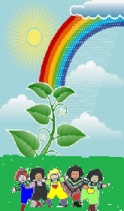 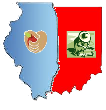 Essential  Qualifications &  Experience -  CookEducation: It is preferred that the Cook have course work and training in foods, nutrition and/or dietetics. Current Food Sanitation or Handlers Certificate at the time of hiring Be at least 21 years of age High School /GED Diploma proffered, but not requiredBilingual (Spanish-speaking) Preferred Experience: Minimum of 1 year experience working in the food industry.Ability to follow recipes and purchase required items for at least a week on advance.Ability to cook 3 meals daily for at least 50 peopleGood interpersonal and communication skillsAbility to work as part of a team.Additional Requirements:Must be free of communicable diseases and breathing impairments. Manual dexterity sufficient to: use kitchen utensils and equipment, wash dishes, operate office equipment including, but not limited to, the telephone & copier, and use hand writing materials to prepare reports and documentation.Ability to pass a physical exam Must be able to comply with background check, including fingerprints, as required by the our agency and/or Illinois Licensing Agency.Working Conditions:This is a seasonal employment, running from June – October.We are offering unemployment benefits. Trainings (which might involve travel out of the area) are required previous and during opening of  the centerYou might be required to work at either or both of our two centers (Sheldon IL / Kankakee IL)Tasks that involve possible exposure to blood, bodily fluids or tissues.This job involves sitting for long periods as well as stooping, squatting, lifting, carrying, pushing and climbing. Able to work a flexible schedule. Must be able to travel, enter, and exit a vehicle without assistance and withstand exposure to adverse weather conditions.Competitive wages (according to qualifications), Unemployment, Sick and Holiday PayThe qualifications listed above are guidelines for selection purposes; alternative qualifications may be substituted with DHS approval.